PERINATAL LOSS BIRTH/PARENTING ‘PREFERENCES’ PLAN 			Page 1BIRTH/CARE Preference PLAN for:  ________________________ Date: ___________Hospital we will deliver at: __________________ Dr. Office/group: __________________Home email address: __________________Home address: ______________________________		     ______________________________		     ______________________________Family Loss Advisor/Baby Loss Doula: ___________________Background:   Yes    No    Any known fertility issues? ______________________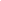     Does the baby have a specific diagnosis?____________________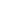     Were you expecting this loss? ___________________________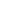     Any previous losses? ____________________________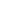     Children at home? ________________________________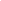     Medical issues? __________________________________.  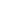     Was there any genetic testing done this pregnancy? _____________  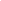     Any other Issue you wish to disclose? _________________________________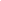     Religious affiliation? ______________Explain: __________________________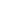     Is Perinatal Hospice involved?_________________________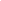 History of this pregnancy:____________________________________________________________________________________________________________________________________________________________________________________________________________________________________________________________________________________ If a Baby Loss Family Advisor, Baby Loss Doula, Birth Planner, Parent Advocate, or other professional is available to be your navigating guide/advisor, when do you want them contacted and involved?  How do you want them involved?Prior to admissionDuring laborAfter the birthIn and out as requested during and after the birthWhile family is thereOnly while making mementosPERINATAL LOSS BIRTH/PARENTING ‘PREFERENCES’ PLAN			 Page 2BIRTH/CARE Preference PLAN for:  ___________________________________This plan represents our wishes for labor, delivery, postpartum care, and/or neonatal care for our baby. We know that circumstances beyond everyone’s control may prevent or change some of the things outlined below, but we hope this will serve as a guide for our wishes.  We reserve the right to change these plans at any time before during or after labor.Spiritual/Cultural Support:These are our faith, beliefs, or traditions that we rely on as a source of strength?  ____________________________________________________________________________________________________________________________________________________We would like a spiritual advisor, clergy, rabbi, chaplain, or other person involved during or after this birth?    ___ No         ___ Yes, before birth    ___ Yes, during birth   ___ Yes, after birth ____________________________________________________________________________________________________________________________________________________These are our ethnic or religious family traditions that we would like to be honored?   ____________________________________________________________________________________________________________________________________________________Our Goals, Intentions, Overall Hopes:  Such as ‘Be present and alert with our baby the entire time if possible’ or ‘Act as the parent-doing as many parenting activities with our baby as possible’ or ‘Involve our family members in as many activities and experiences so they will also have memories that we can share over time.’ My/Our goals/intentions/hopes are as follows: ____________________________________________________________________________________________________________________________________________________After birth we would like to spend time with our baby and make these memories that are checked.    See						  Wrap in a special blanket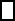 Hold 						  Get a lock of hair if available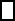 Touch 					  Diaper baby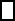 Take handprints 				  Dress baby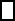 Take footprints				  Draw outline of baby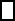 Take pictures				  Dance with baby 				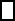 Bathe baby 					  Other   _______________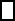 Use the Saline Bath Vessel Have professional pictures taken PERINATAL LOSS BIRTH/PARENTING ‘PREFERENCES’ PLAN 			Page 3	BIRTH/CARE Preference PLAN for:  ___________________________________Our baby’s name is:   ____________________________We have special music for our baby’s birth.     ___ No ___ YesPain Medication This is my present plan for medication.  (Please check what you want)  I am okay with some pain but I want to remember meeting my baby and what he/she looked likeI wish for no pain medications.I am okay with an epidural.I am okay with medications that may dull my memory of my baby (not recommended)Other_____________________________________________________________VisitorsI would welcome these visitors at these times: These people may not visit:  ____________________________________________________ConcernsThese are my hopes/concerns/worries: ______________________________________________________________________________________________________________________________________________________________________________________________________________________________Do Not DisturbI would like a “Do Not Disturb” sign for my door to be place up when I requestI do not need a “Do Not Disturb” sign.  Spouse/partnerThis is what I would like you to know about my spouse/partner  example  (He passes out at blood)  ______________________________________________________________________________________________________________________________________________________________________________________________________________________________PERINATAL LOSS BIRTH/PARENTING ‘PREFERENCES’ PLAN 			Page 4BIRTH/CARE Preference PLAN for:  ___________________________________Testing (Please check what testing you would like)I wish for the placenta to be tested.           (Chromosomal problems can be detected by the placenta testing)I wish for the umbilical cord to be tested.I wish for bacterial testing.I do not want any testing.I would like an autopsy on my baby.I do NOT want an autopsy on my baby.I would like my options explained to me.Other ___________________________________________________Leaving the hospital (Please check what testing you would like)I would like to take my baby home with me temporarily.   I would like to take my baby to the funeral home.I would like my baby carried carefully to the morgue.I would like my baby carried carefully to the testing facility.I would like to hand my baby to the funeral director.I would like to leave while seeing the nurse holding my baby.I would like use of a cuddle cot if available.Saying Goodbye (Please check all that apply)I am aware of the laws concerning my rights concerning disposition of my babyI would like to be made aware of the laws concerning my rights concerning disposition of my baby             https://heavensgain.org/state-laws/I have chosen burial for my baby.   .     I have chosen cremation for our baby.He/she will be buried at __________   cemetery.I have chosen hospital disposition for my baby.I am aware of caskets and urns available on the internet. www.heavensgain.orgMy funeral home is _____________ and my director is __________.I would like a funeral for my baby.I would like a burial service for my baby. PERINATAL LOSS BIRTH/PARENTING ‘PREFERENCES’ PLAN 			Page 5BIRTH/CARE Preference PLAN for:  ____________________________________SupportI would like referrals to a peer support group.I would like a referral to a professional support group.I would like a referral to a psychologist. I would like suggestions to support on-line.Ohio’s LawsDeath Certificates Ohio Funeral Directors    http://www.ohio-fda.org/aws/OFDA/pt/sd/news_article/32299/_PARENT/layout_details/true Parent's Grieving Act https://www.lsc.ohio.gov/documents/gaDocuments/analyses127/08-sb175-127.pdHere are the laws that I understand for our state:________________________________________________________________________________________________________________________________________________________________________________________________________________________________________________________________________________________________________Signature of Parent (s): We understand that this Birth Preferences Plan is meant to provide a guideline of our wishes for the delivery and care of our baby. We understand this may not be able to be followed in it’s entirely due to extenuating circumstances beyond our control, however, we wish to be consulted. Parent 1_____________________________________________       Date: _____________Parent 2_____________________________________________        Date: _____________